Кислородные установки Провита 180 A, Провита 200 и Провита 280.            . В комплект установки входит генератор кислорода, компрессор Чиккато CSB 15/8, осушитель СDX 30, два ресивера. Оборудование новое в  работе не было год выпуска 2011.             Основные технические характеристики некоторых кислородных станций «Провита» 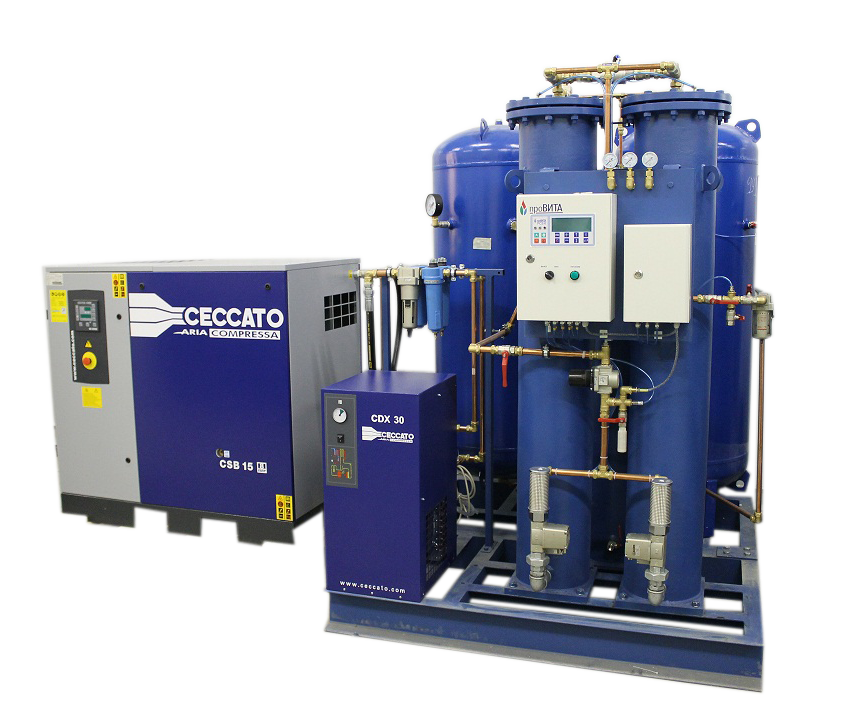 Наименование генератораПроизводительность, сорокалитровых баллонов в суткиУстановленная мощность, кВтУдельное энергопотребление, кВт-ч/баллонСтоимость одного комплекта в р.Провита 180А4019,411,61100000Провита 2004523,512,51200000